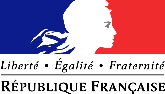 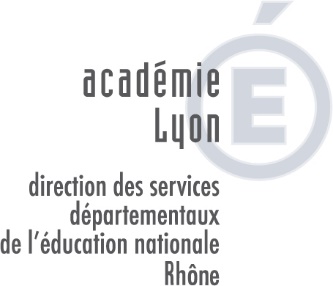  : En cas de remplacement des enseignants : faire suivre l’informationLes professionnels concernés par le PAI sont astreints au secret professionnel et ne peuvent transmettre entre eux que les informations nécessaires à la prise en charge de l’enfant .Document établi à la demande de la famille à partir des informations fournies par la famille.ELEVENOM :……………………………………………….. Prénom :…………………………………………Date de naissance :…………………………….…………………………….. Sexe : ………………..Adresse :……………………………………………………………………………………………………………………………………………………………………………………………………………………Ecole/Etablissement maternelle Antonin PERRIN        Classe : MS classe 7.Lieu où les médicaments sont accessibles : SIGNATAIRES Les représentants légaux, et/ou le père, et ou la mère autorisent tout membre de l’équipe éducative à administrer à son enfant les médicaments prescrits selon l'ordonnance et le protocole d’urgence ci-joints.								Fait à …………………. Le ………………………                                                                                         (signatures)						Le père, la mère ou le représentant légalPROJET D’ACCUEIL INDIVIDUALISEAccueil des enfants et adolescents atteints de troubles de la santé sur le temps scolaire Eléments administratifs et signatures(Circulaire n° 2003-135 du 8 septembre 2003)PARENTSTéléphone domicileTéléphoneTravailTéléphoneMobilePERE :  NomAdresse mailAdresse mailAdresse mailAdresse mailMERE :  NomAdresse mail Adresse mail Adresse mail Adresse mail Autre personne à prévenir  NomAdresse mailAdresse mailAdresse mailAdresse mailREFERENTS  A CONTACTERNomTéléphoneMailS.A.M.U15Médecin traitantMédecin(s) spécialiste(s)ETABLISSEMENT SCOLAIREETABLISSEMENT SCOLAIREETABLISSEMENT SCOLAIREETABLISSEMENT SCOLAIREAnnée scolaireClasseRégime scolaireDirectrice d’école2020 - 2021MS - 7Externe           ½ pens             Interne ANTOUN SamarExterne           ½ pens             Interne Externe           ½ pens             Interne Externe           ½ pens             Interne Externe           ½ pens             Interne AnnéesSignatures Représentants légaux     PèreNom : ………………………     Mère Nom : ………………………     Autres Nom : ………………………Etablissement / Ecole   Directrice d’école Nom : ANTOUN Samar     Enseignante de la classe Nom : BRUN Isabelle     Infirmière Nom : ………………………     Professeur d’E.P.S. Nom : ………………………Médecin qui suit l’enfantNom : ………………………Voir signature p 2 du protocole d’urgence et besoins spécifiques de l’élèveVoir signature p 2 du protocole d’urgence et besoins spécifiques de l’élèveVoir signature p 2 du protocole d’urgence et besoins spécifiques de l’élèveVoir signature p 2 du protocole d’urgence et besoins spécifiques de l’élèveVoir signature p 2 du protocole d’urgence et besoins spécifiques de l’élèveVoir signature p 2 du protocole d’urgence et besoins spécifiques de l’élèveVoir signature p 2 du protocole d’urgence et besoins spécifiques de l’élèveVoir signature p 2 du protocole d’urgence et besoins spécifiques de l’élèvePartenaires     Maire ou Responsable 
     de la restauration Nom : ………………………     Responsable 
    du service périscolaire Nom : BASSEUIL Candice     Autres Nom : ………………………